Ponedeljke, 30. 3. 2020Učenci pozdravljeni! Kako ste kaj danes? Upam, da ste se med vikendom spočili in nabrali novih moči.Le redki od vas, so mi do sedaj kaj poslali. Zato pričakuje, da mi današnje delo poslikate ali skenirate in pošljeta na elektronski naslov tadeja.lah@ostpavcka.si.Rešitve prejšnje ure te čakajo spodaj, vzemi rdeče pisalo in popravi. Bodi pošten.  Poglejmo najprej kako odčitamo  napetost iz voltmetra.primer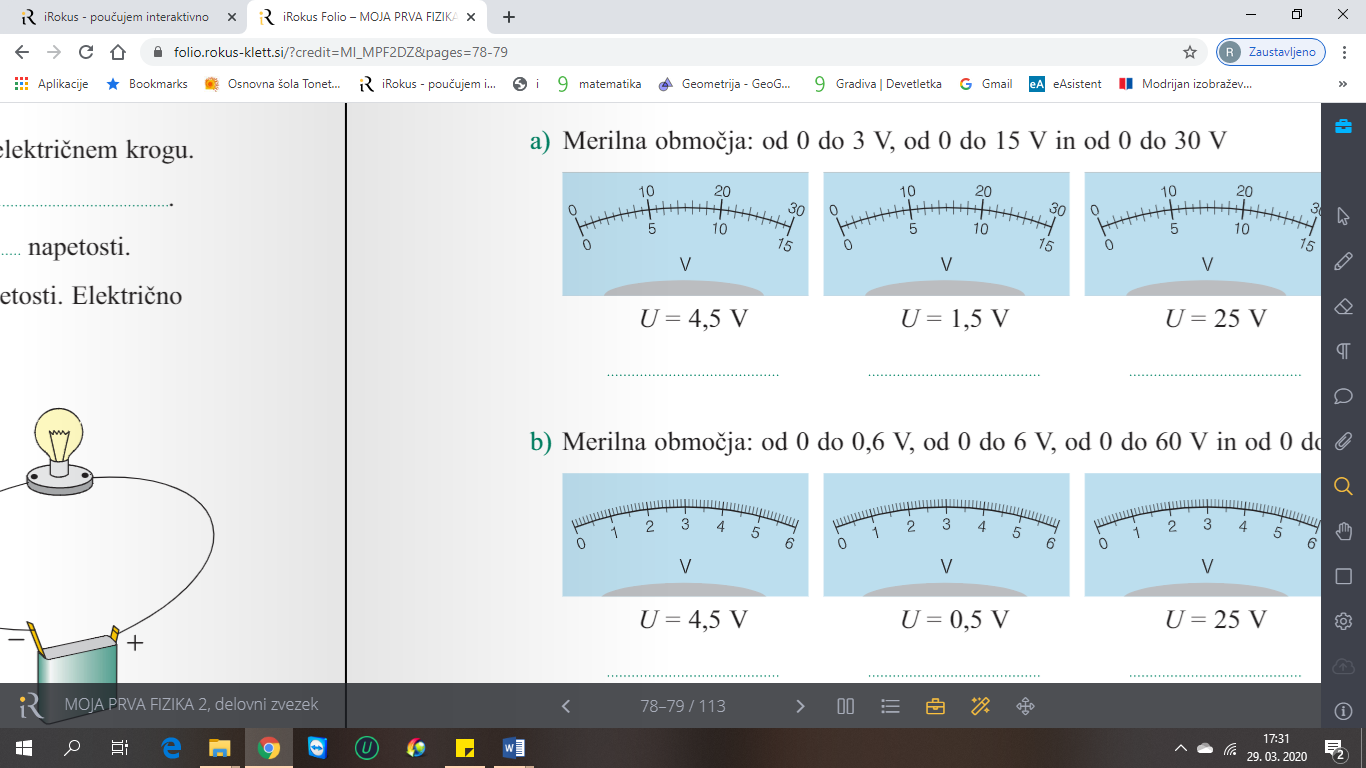 Če je merilno območje je od 0 do 30 V gledamo zgornja številaOranžen kazalec kaže 16VČe je merilno območje je od 0 do 15 V gledamo spodnja številaOranžen kazalec kaže 8 Vprimer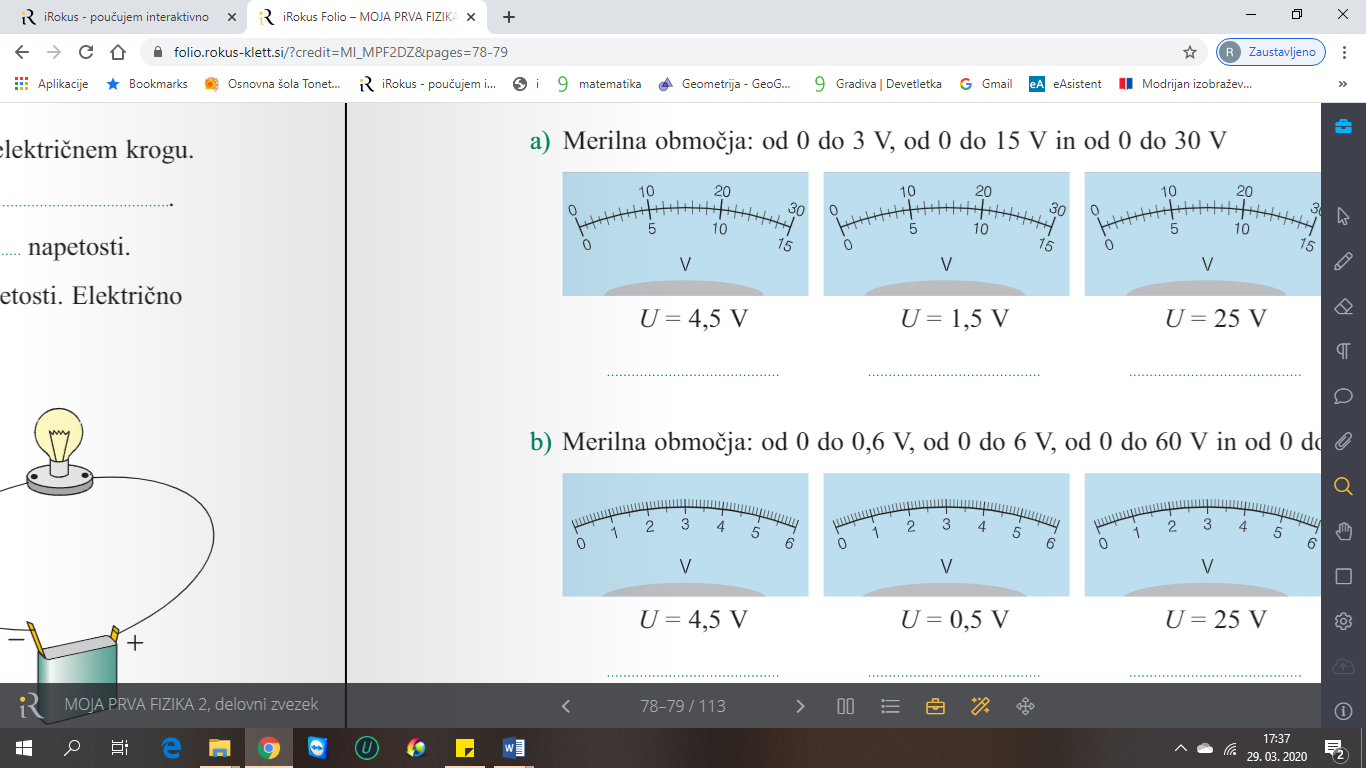 Če je merilno območje je od 0 do 0,6 V namesto  števil 1, 2, 3 . . . 6 si predstavljamo števila 0,1; 0,2; 0,3; . . . 0,6moder  kazalec  torej kaže 0,5VČe je merilno območje je od 0 do 60 V namesto  števil 1, 2, 3 . . . 6 si predstavljamo števila 10, 20, . . . 60moder kazalec kaže 50 VZVEZA MED ELEKTRIČNO NAPETOSTJO IN TOKOM Večina električnih naprav, ki jih uporabljamo v vsakdanjem življenju je izdelana za napetost 220 V.  Pri tej napetosti delujejo velike in male naprave. Ali  skozi vse naprave teče  enak tok? Ne. Če bi bili v šoli, bi to lahko dokazali s poskusom. Skozi žarnico teče tok  0,3A, skozi sušilnik za lase pa  tok 7,3 A.  Tako v žarnici kot sušilniku je grelna žica.  Če bi izmerili tok skozi žico iz konstantana (to je zlitina bakra, niklja, železa in mangana) in žico iz železa, bi ugotovili, da pri  enaki napetosti  skozi žici teče različen tok. Žici se električnemu toku različno upirata. Torej imata različni električni upor. Električni upor je fizikalna količina določena kot razmerje med napetostjo na uporniku in tokom, ki teče skozenj.Oznaka za el. upor: REnota :  – ohm (grška črka omega, izgovorjava om)	Enačba za el.upor: 	U. . . napetost				I . . . tokUpornik je element v električnem krogu, ki ima določen upor. (se ga spomnite, pri pouku fizike ste ga letos že videli)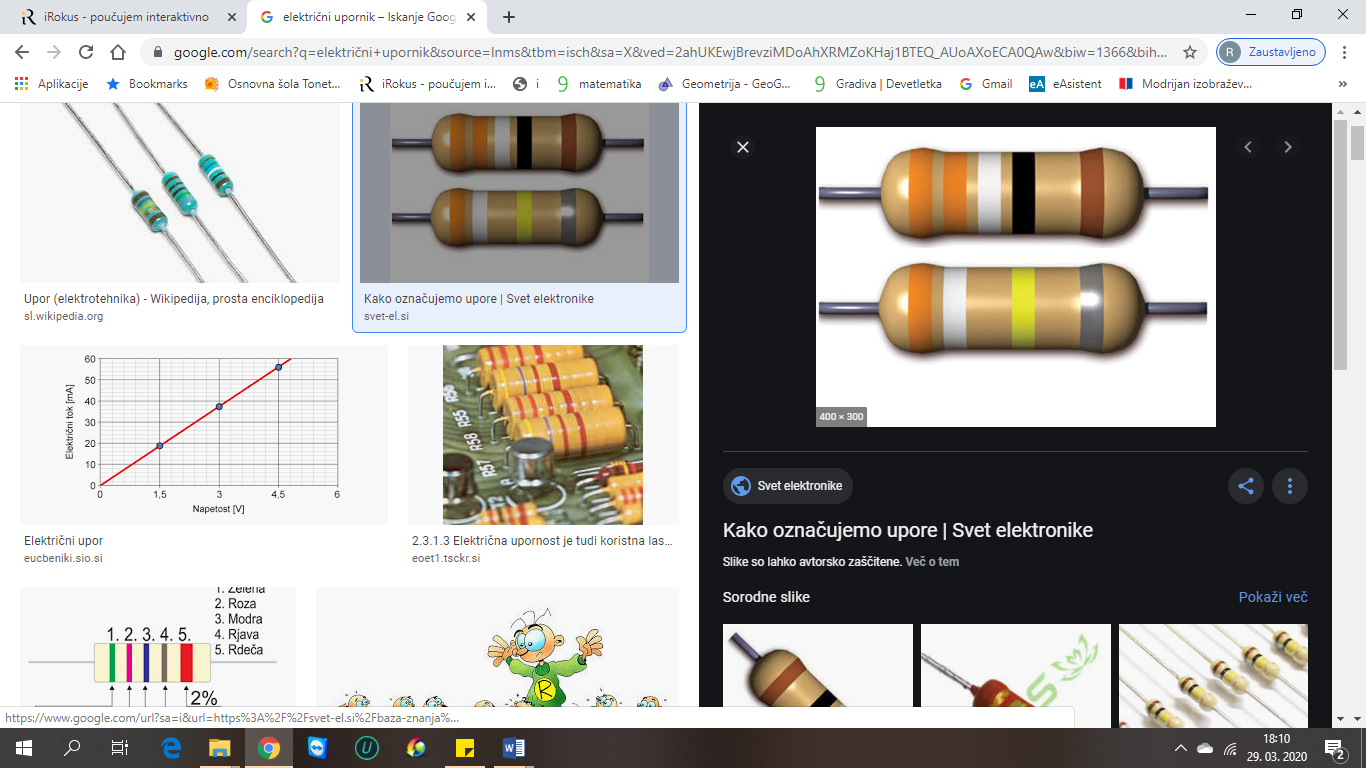 Na sliki sta dva različna upornika, razlikujeta se v barvah obročkov. Te barve nam povedo kakšen je upor upornika. Kako določimo upor si lahko preberete v učbeniku na strani 123.(ni potrebno znati )Reši stran 79  in nalogo 8 na strani 80 ter stran 83 v DZ.Na strani 83  izračunaj upore s pomočjo enačbe  Rešitve: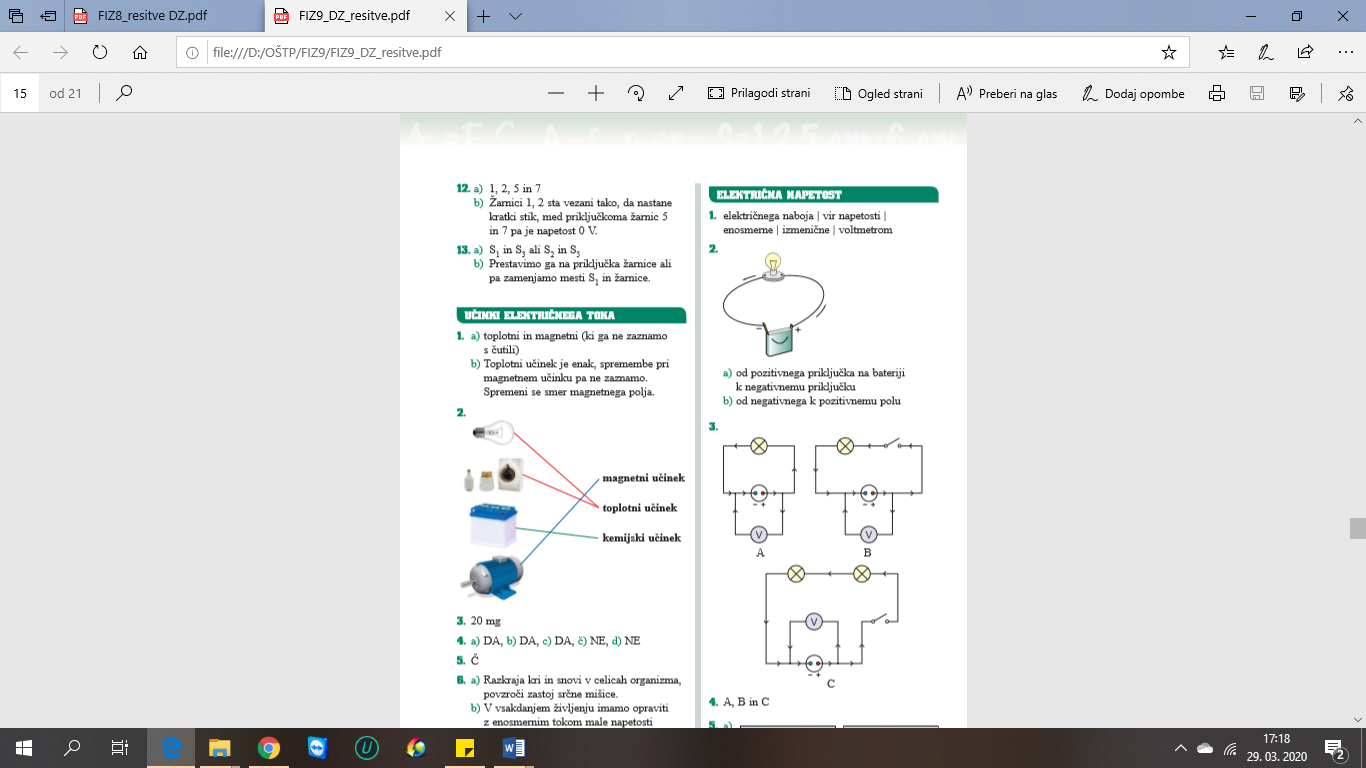 